Publicado en Barcelona el 25/01/2024 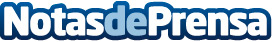 Jogalia tiene nuevo sitio web gracias al Kit DigitalJogalia anuncia el lanzamiento de su nuevo portal web, con la implementación de las ayudas europeas Next Generation. Este cambio representa un paso significativo en la evolución de la compañía, consolidando aún más su presencia en el sector de la moda y el deporteDatos de contacto:Carlosonlinevalles937685249Nota de prensa publicada en: https://www.notasdeprensa.es/jogalia-tiene-nuevo-sitio-web-gracias-al-kit Categorias: Moda Fútbol Otros deportes Digital http://www.notasdeprensa.es